Paulding Schedule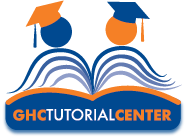 Fall 2022Heather Teague(Writing)Thursday 1:00pm-5:30pmNea Martin(Math & Chemistry)Tuesday 9:00am-4:30pm